БОЛЬШАЯ ПЕРЕМЕНА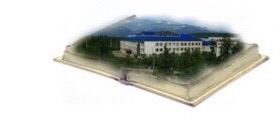 ПРИЛОЖЕНИЕ К СТУДИИ ШКОЛЬНЫХ НОВОСТЕЙ №2 24 ДЕКАБРЯИТОГИ ОЛИМПИАДВ Каларском районе подошли к концу олимпиады муниципального этапа, в которых наши ребята участвуют каждый год. Олимпиады — это интеллектуальные соревнования, на которых детям нужно показать, во-первых, знания по предмету, а во-вторых, способность применить эти знания на практике.  Результатами выступлений наших олимпийцев поделилась заместитель директора по научно-методической работе Зайсунова И.Г.Исходя из результатов, число участников по сравнению с 2017 годом выросло почти вдвое. Наиболее хорошо наши ребята показали себя в таких предметах, как:Английский язык - из 14 участников, 8 – победители;Технология - из 8 участников, 8 – победители;Литература - из 23 участников, 11 -  победители;Русский язык - из 28 участников, 12 -  победители;Обж - из 11 участников, 6 – победители;Физическая культура – из 19 участников, 15 – победители.К сожалению, история в этом году удержала свои позиции - из 12 участников никто не занял призовое место..Тем не менее, наши ученики показали себя достойно. Поздравляем победителей олимпиад и всем желаем успеха  в новых свершениях!                          Юрий БережнойЗДРАВСТВУЙ, НОВЫЙ ГОД!Ни для кого не секрет, что на новый год все любят вкусно покушать. Мы спросили пару учителей, есть ли у них традиционные блюда, которые они готовят каждый год. Возможно, вам понравятся рецепты и вы захотите попробовать!Рецепт "Утка с яблоком" от Кравченко Ирины Михайловны: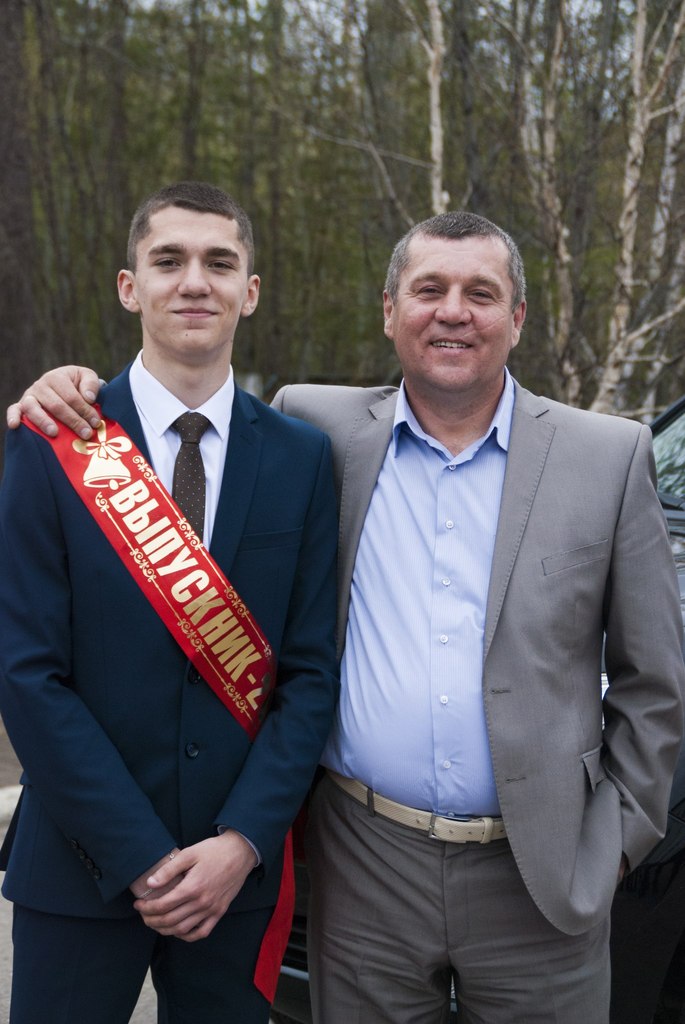 1)Утку натираешь солью, сахаром, горчицей 2)Внутрь положить половину лимона, нарезанную круглыми дольками, и яблоки (желательно кисленькие)3)В духовку на 40-60 минутРецепт "Пирог с капустой и мясом" от Зайсуновой Ирины Геннадьевны:1)Поставить дрожжевое тесто(молоко теплое, масло сливочное, яйца, мука)2)Отдельно на сковороде пожарить мясной фарш с капустой, луком, парой зубчиков чеснока; поперчить3)Пока начинка остывает, раскатать тесто на противне.4)Выложить все на тесто, закрыть и смазать взбитым желтком с молоком (для того, чтобы пирог получился румяным и красивым)Иляна ПешковаВСТРЕЧА С ВЫПУСКНИКОМЗдравствуйте , представьтесь, пожалуйста! - Добрый день. Меня зовут Данил Казаков. Данил, какого ты года выпуска, в какой город поступил и на кого?- Я 2015 года выпуска, поступил в город Ульяновск Специальность:  Лётная эксплуатация воздушных судов и организация воздушного движения; в простонародье - на пилота.Почему ты выбрал именно эту специальность?- На мой взгляд данная специальность - это апогей всех существующих специальностей, очень романтичная и ответственная работа.Скучаешь по школе и учителям?- Конечно, всегда вспоминаю школьные годы с улыбкой на лице.Каких учителей можешь выделить среди других и почему?- На мой взгляд, выделять кого-то из общего преподавательского состава не корректно. Однако, наиболее любимые учителя -  это Осипов Владимир Павлович и Белоголов Василий Юрьевич.Что бы ты хотел посоветовать или пожелать поступающим?-- В первую очередь - терпения! Терпения и их родителям при преодолении такого сложного шага во взрослую жизнь.Ну, и успехов! Чтобы помнили одну вещь: «Везёт тому, кто везёт»Анатолий КлюевПЕРВАЯ ПОМОЩЬ ПРИ ОБМОРОЖЕНИИНа новогодних каникулах жертвой обморожений могут стать как отдыхающие на природе семьи, так и прогуливающиеся учителя и ученики, но для всех финал может быть весьма печальным.Отморожение / обморожение - холодовая травма, повреждение тканей организма в результате действия холода. Чаще возникает отморожение нижних конечностей.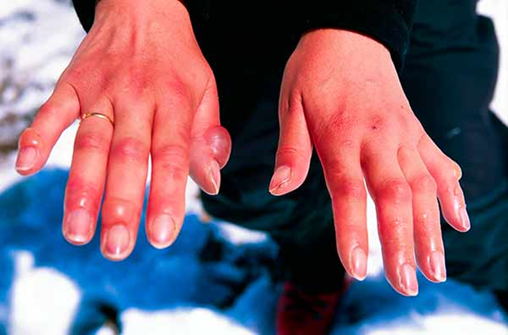 Первая помощь при обморожении:1. Убрать с холода (на морозе растирать и греть бесполезно и опасно)2. Закрыть сухой повязкой (для уменьшения скорости отогревания)3.   Медленное согреться изнутри (обильное теплое питье)Признаки и симптомы обморожения:-потеря чувствительности;-ощущение покалывания или пощипыванияКожи, появление белых участков — 1 степень обморожения;-волдыри — 2 степень обморожения (видно только после отогревания, возможно проявление через 6-12 часов);-потемнение и отмирание — 3 степень обморожения (видно только после отогревания, возможно проявление через 6-12 часов).Чего НЕ делать при обморожении-  не игнорировать;- не растирать (это приводит к омертвению кожи и появлению белых пятен на коже);- не согреваться сухим теплом (огонь, батарея и пр.);- не пить спиртное (резкий удар по суженным сосудам может привести к их разрыву, внутренним кровоизлияниям).Что делать дальше:1. Отслеживать общее соcтояние и место обморожения в течении суток.2.    Доставить пострадавшего к врачу:- если 2-3 степень обморожения;- если обморожение у ребенка или старика;- если обморожение больше ладони пострадавшего.Берегите себя!Валентина КуприяноваИ ВОТ УЖЕ 30 ЛЕТ..Все значимые события в жизни каждого начинаются в школе. Школа - это основа будущего. 2 февраля 2019 года наша школа будет отмечать свой 30-летний юбилей! Школу построила бригада ССМП "Казахбамстрой" под руководством В. Болдина. Первым директором школы был Владимир Моисеевич Лившиц. Тогда первый раз порог школы переступили около 600 учеников и 22 учителя. Одни из первых учителей, которые обучают наших школьников и сейчас:1. Попова Тамара Павловна, учитель начальных классов 2. Пришутова Валентина Николаевна, учитель русского языка и литературы, ЗД ВР 3. Кузнецова Валентина Дмитриевна, учитель технологии с 1 сентября 1989 г. 1. Екимова Клавдия Ивановна, учитель русского языка и литературы 2.Екимов Тимофей Владимирович, учитель технологии 3. Швороб Валентина Петровна, учитель русского языка и литературы.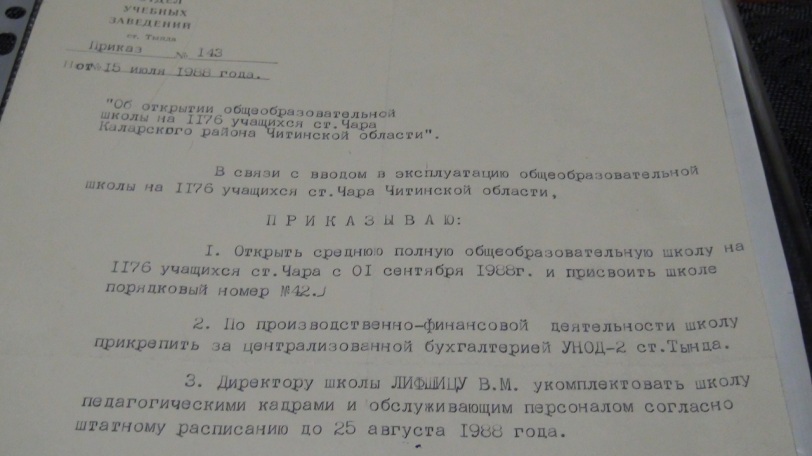 Александра ШатиловаОБЪЯВЛЕНИЯ__________________________________Не забывайте сдавать подарки от «Тайного Деда Мороза» парламенту. 27 декабря состоится раздача! ---------------------------------------------------------------------------Команде  школьной газеты требуются: корреспонденты, редакторы, дизайнер. Возьмем самых трудолюбивых, мобильных и любящих ценить время!--------------------------------------------------------------------Уважаемые ребята! Школьная газета с радостью напечатает произведения собственного сочинения. Ждем Ваши стихи и прозу!